																Приложение 																к постановлению главы 																городского округа Зарайск 																от 24.08.2023 № 1287/8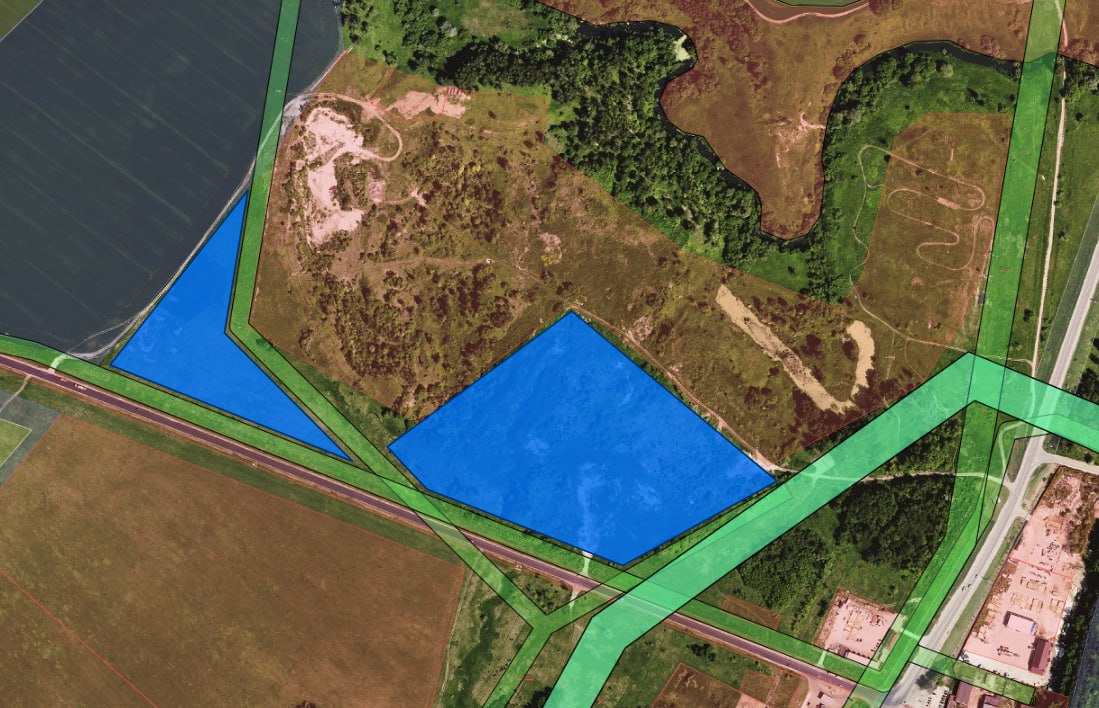 